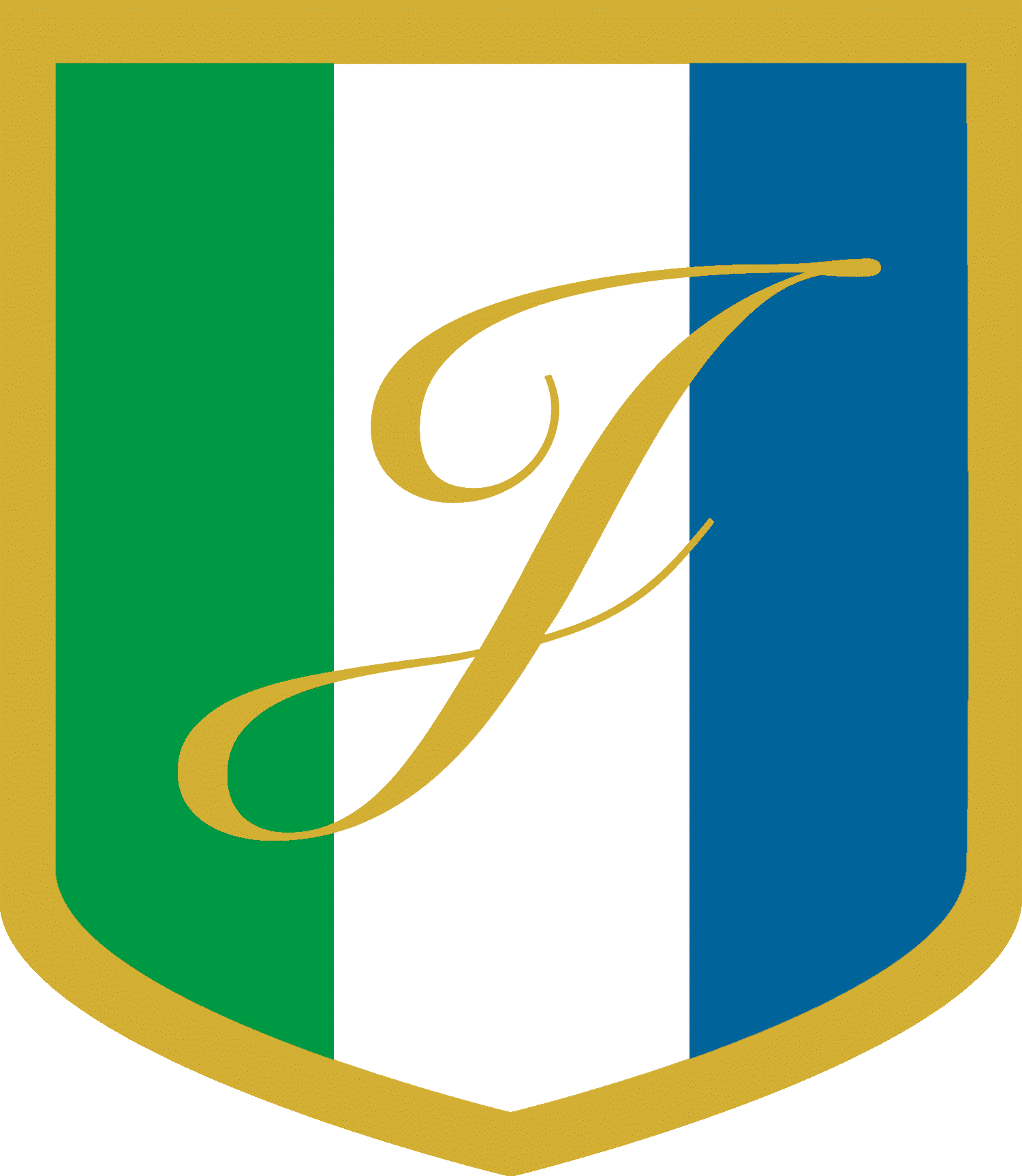 CafépriserKaffe				20krTe					10krDricka				15krFestis				10krFikabröd			15krGobit				10kr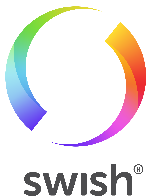 07X- XX XXX XXX 